vORGANIZADOR GRÁFICO DE UNIDAD DIDÁCTICA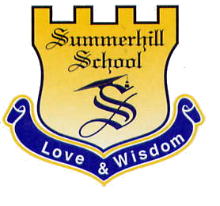 Asignatura: Competencias Ciudadanas 	                	Unidad Nº:  Dos                               Grado: Once Fecha:   13 Abril  2021                  	                                    Profesor: Andrés Vanegas Barrera.  TÍTULO HILOS CONDUCTORES:TÓPICO GENERATIVO:METAS DE COMPRENSIÓN: ¿Cuál era la situación de los grupos minoritarios, previo a la constitución de 1991 en Colombia?¿Cómo incorporar los mecanismos de participación ciudadana, para ser partícipes de un proyecto de Estado Nación, transparente, participativo y en paz?Reconocerá la relevancia que tiene la constitución de 1991 para la organización del Estado del colombiano. Identificará el papel y responsabilidad que tenemos como sociedad para la construcción del proyecto de Estado Nación dentro de Colombia. DESEMPEÑOS DE COMPRENSIÓNTIEMPOVALORACIÓN CONTINUAVALORACIÓN CONTINUAVALORACIÓN CONTINUAACCIONES REFLEXIONADASFORMASCRITERIOS DEL ÁREAETAPAEXPLORA-TORIAVideo reflexión “nos están matando” identificando los conceptos básicos de un discurso de derechos en el marco de la coyuntura nacional.Apartado “Colombia Magia Salvaje sostenibilidad y responsabilidad ambiental en el marco de la legislación colombiana, todo esto encaminado a reflexionar sobre un modelo de desarrollo sostenible.3 SEMANASAnalizando la estructura de la Constitución de 1991.  comparativo se dejará evidencia dos casos coyunturales a nivel de DDHH por medio de fuentes secundarias “cero setenta” y “Razón publica”Por medio de un diagrama de causa y efecto se mostrará el concepto de sostenibilidad ambiental.Avance I de proyecto: Organizando grupos de trabajo de 3 integrantes máximo, donde se establezcan funciones claras como responsable de entrega, asignación de los temas a trabajar, para cada una de las asignaturas del Área de Ciencias Sociales.Histórico CulturalesÉtico Políticos ETAPAGUIADAConceptualizar el concepto Estado a partir de la constitución de 1991. Reconocer los conceptos que tienen que ver con los mecanismos de participación Referendo, Plebiscito, Revocatoria de mandato, Cabildo abierto.Se realizará un ejercicio de análisis discursivo de los actores del conflicto armado identificando posibles vacíos de ley en el marco de la constitución política colombiana3 SEMANASConstruyendo un conversatorio en el aula que de cuenta de las problemáticas que aquejan a Colombia en términos de conflicto y territorio develando la problemática que tiene la sociedad colombiana cuando desconoce sus derechos consagrados en la constitución, haciendo uso de tableros interactivos como Jamboard y Padlet.Analizando y desarrollando un taller de las problemáticas colombianas sobre la vulneración de derechos civiles y políticos teniendo en cuenta la lectura: “Saldo en rojo para los derechos civiles y políticos en Colombia”Avance II de proyecto: Construyendo un libreto o guion del podcast, donde se presenten los temas respecto de los Conjuntos Geopolíticos, la Teoría del Conocimiento, Organización del Estado Colombiano, y Conflictos Raciales y Étnicos en el mundo, para el desarrollo del audio.Ético políticasPROYECTODE SÍNTESISPODCAST ‘CONJETURAS SUMMERHILLISTAS’: Presentar en formato Podcast propuestas de soluciones viables a las problemáticas actuales en los ámbitos geopolítico, reflexivo y estatal, de acuerdo con los tópicos trabajados en las asignaturas del Área de Ciencias Sociales. Cada propuesta de solución será expuesta por cada integrante de los grupos, en promedio de 1 minuto, de manera argumentativa.2 SEMANASEscuchando de manera comprensiva y comparativa cada Podcast, con base en las preguntas orientadoras, determinando semejanzas y diferencias entre Conjuntos Geopolíticos, la Teoría del Conocimiento, Organización del Estado Colombiano, y Conflictos Raciales y Étnicos, en el ámbito general de los estudios sociales y la actualidad.Histórico culturales Ético políticas 